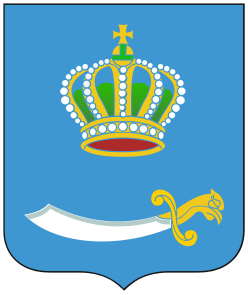 Отчето результатах деятельности главы муниципального образования «Город Астрахань» и результатах деятельности администрациимуниципального образования«Город Астрахань»за 2020 год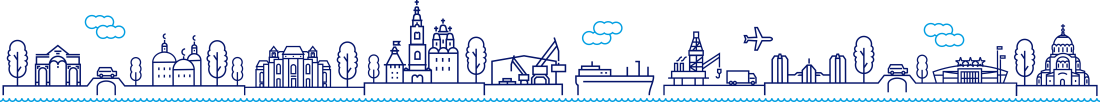 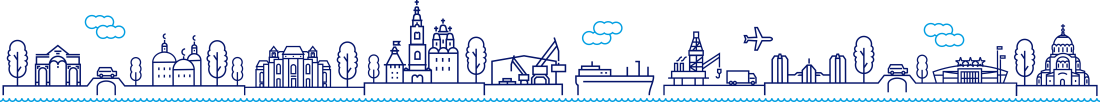 I. СОЦИАЛЬНО-ЭКОНОМИЧЕСКОЕ РАЗВИТИЕ Г.АСТРАХАНИ В 2020 ГОДУВ течение отчетного периода городская экономика развивалась в сложных условиях карантинных ограничений, что подтверждается динамикой социально-экономических показателей, существенно различающейся по всем ее секторам.Так, объем отгруженных товаров, произведенных крупными и средними предприятиями промышленности, включая рыболовство и рыбоводство, составил 273,4 млрд. руб. (75,3% к 2019 году), наибольшую долю в котором занимала добыча полезных ископаемых (81,5%) с объемом отгрузки 222,9 млрд. руб. (71,9% к 2019 году).На долю обрабатывающих производств пришлось 9,9% или 27,1 млрд. руб. (90% к предыдущему году).Отраслями, стабильно обеспечивающими потребности города в энергоресурсах, являются «Обеспечение электрической энергией, газом и паром; кондиционирование воздуха» и «Водоснабжение; водоотведение, организация сбора и утилизация отходов, деятельность по ликвидации загрязнений». Их доля в общем объеме отгрузки составила 7,7% и 0,9%, а объем услуг – 20,9 млрд. руб. (98,2% к 2019 году) и 2,5 млрд. руб. (126,3% к 2019 году) соответственно. Несмотря на сложную экономическую ситуацию, объем инвестиций в основной капитал по крупным и средним предприятиям г. Астрахани за 2020 год увеличился на 9,7% и составил 77,1 млрд. руб., из которых более 60% приходилось на предприятия по добыче полезных ископаемых.Объем работ, выполненных крупными и средними организациями по виду деятельности «Строительство», составил 2,5 млрд. руб., что в 1,9 раза (в сопоставимых ценах) выше уровня предыдущего года за счет реализации ряда крупных инвестиционных проектов, наиболее значимые из которых это прокладка подводных трубопроводов на месторождении им. В.И. Грайфера, а также обустройство его жилыми модулями, при этом жилищное строительство снизилось на 9,9%, за 12 месяцев введено 107,2 тыс. кв. м. общей площади жилых домов.Оборот розничной торговли по крупным и средним организациям сложился в объеме 51,5 млрд. руб., что на 11% выше уровня 2019 года, из которого удельный вес пищевых продуктов, включая напитки, и табачные изделия составил 44,9%, непродовольственных товаров – 55,1%. Население города продолжало пользоваться услугами предприятий общественного питания. Однако их оборот по крупным и средним организациям снизился на 10,6% и составил 834,4 млн. руб. Платных услуг крупными и средними организациями оказано населению в объеме 20,3 млрд. руб. (97,1% к предыдущему году). Снижение последних двух показателей по сравнению с 2019 годом объясняется вынужденной приостановкой экономической деятельности.Среднемесячная заработная плата на крупных и средних предприятиях выросла по сравнению с 2019 годом на 4,9% и составила в январе-декабре 2020 года  42 338,3 руб. Реальная зарплата увеличилась на 1,7% к уровню 2019 года.Исходя из детализации среднемесячной номинальной заработной платы по видам экономической деятельности, наибольший ее уровень приходился на предприятия по добыче полезных ископаемых – 116 360,3 руб., наименьший - на  организации, представляющие прочие услуги (деятельность общественных объединений, ремонт и обслуживание вычислительной техники, предметов домашнего обихода и личных вещей, а также предоставление различного вида персональных услуг по обслуживанию населения) – 23 277,9 руб. При этом темп роста заработной  платы относительно предыдущего года у последних на 4,5 п.п. (106,7%) выше темпов роста средней заработной платы  на предприятиях  добычи полезных ископаемых (102,2%).По видам экономической деятельности организаций социальной сферы, таких как образование; культура, спорт, организация досуга и развлечений; здравоохранение темп роста среднемесячной заработной платы составил 106,9% (33 013,8 руб.), 111,8% (36 611,1 руб.) и 109,8% (39 289,4 руб.) соответственно.Покупательная способность среднемесячной заработной платы по г. Астрахани в отчетном периоде составила 3,78 набора прожиточного минимума (ПМ) против 3,68 наборов ПМ в 2019 году. Увеличению покупательской способности среднемесячной заработной платы способствовало превышение ее темпа роста (104,9%) над ростом цен (103,1%).Средний размер назначенных месячных пенсий вырос на 5,4% по сравнению с 2019 годом и сложился в размере 14 871,87 руб. Уровень зарегистрированной безработицы в городе увеличился за отчетный период на 4,5 п.п. до 5,2% от экономически активного населения.Уровень рождаемости составил 10,5 (11,0 – в 2019 году)  в  расчете  на 1 000 человек населения, а уровень смертности - 13,3 (11,1 – в 2019 году).II. ОСНОВНЫЕ НАПРАВЛЕНИЯ ДЕЯТЕЛЬНОСТИ АДМИНИСТРАЦИИ МУНИЦИПАЛЬНОГО ОБРАЗОВАНИЯ «ГОРОД АСТРАХАНЬ»Исполнение местного бюджетаБюджет муниципального образования «Город Астрахань» является одним из важнейших индикаторов социально-экономического положения города и основой его существования.Первоочередными задачами администрации города в отчетном году являлись укрепление налогооблагаемой базы, осуществление бесперебойного финансирования всех бюджетных назначений и исполнение взятых на себя обязательств.Бюджет города на 2020 год был утвержден по основным параметрам: по доходам в сумме 11 103,0 млн. руб., по расходам в сумме 11 374,3 млн. руб., с дефицитом бюджетных средств в объеме 271,3 млн. руб. или 1,8%. Местный бюджет за отчетный год исполнен по доходам на сумму 10 346,7 млн. руб. или 93,2% к уточненному бюджету, по расходам на сумму 10 026,2 млн. рублей или 88,1%. По сравнению с 2019 годом  доходы увеличились на  1 127,5 млн. рублей или на 12,2 %, расходы увеличились на 1 143,3 млн. рублей  или на 12,9 %.Исполнение бюджета муниципального образования «Город Астрахань» в 2020 году осуществлялось в условиях сложной экономической ситуации. В связи с распространением новой коронавирусной инфекции Правительствами РФ и Астраханской области был введен ряд ограничительных мер для населения и организаций в отдельных видах деятельности. В то же время в целях поддержки организаций и индивидуальных предпринимателей, занятых в сферах деятельности, наиболее пострадавших в условиях ухудшения ситуации: продлены сроки уплаты по ряду налогов (постановление Правительства РФ от 02.04.2020 №409 «О мерах по обеспечению устойчивого развития экономики»);субъекты малого и среднего бизнеса и социально ориентированные некоммерческие организации освобождены от исполнения обязанности, оплатить налоги, авансовые платежи по налогам, сборам за II квартал (кроме НДС) (федеральный закон от 08.06.2020 №172-ФЗ «О внесении изменений в часть вторую Налогового кодекса Российской Федерации»);снижены ставки налога, уплачиваемого в связи с применением упрощенной системы налогообложения (изменения в Закон Астраханской области от 10.11.2009 №73/2009-ОЗ);предоставлен ряд преференций по уплате платежей от сдачи в аренду муниципального имущества, земельных участков и платежей по договорам на установку и эксплуатацию рекламных конструкций (решение Городской Думы муниципального образования «Город Астрахань» от 23.06.2020 №61 «О мерах поддержки субъектов малого и среднего предпринимательства»). Это оказало непосредственное влияние на снижение по сравнению с 2019 годом налоговых и неналоговых доходов на 4,4%, которые составили 4 451,6 млн. руб.Основными бюджетообразующими налоговыми доходами и сборами городского бюджета остаются налог на доходы физических лиц (57,8%); налог, взимаемый по упрощенной системе налогообложения (13,0%); единый налог на вмененный доход (5,0%); налог на имущество физических лиц (4,8%); земельный налог (4,4%). Поступления неналоговых доходов в отчетном году составили 452,4 млн. руб. или 10,2% в общем объеме налоговых и неналоговых доходов.Наибольший удельный вес в структуре неналоговых доходов имели:доходы от аренды земельных участков – 173,3 млн. руб. (38,3%);доходы от продажи земельных участков – 37,8 млн. руб. (8,4%);штрафы – 30,9 млн. руб. (6,8%);доходы от размещения нестационарных торговых объектов и объектов по оказанию бытовых услуг отдыха – 32,5 млн. руб. (7,2%);доходы от установки и эксплуатации рекламных конструкций – 22,4 млн. руб. (5,0%);доходы от сдачи в аренду имущества – 20,3 млн. руб. (4,5%);прочие (доходы от продажи права аренды имущества, от реализации имущества, за пользование жилым помещением и т.д.) – 135,2 млн. рублей (29,8%).Объем безвозмездных поступлений составил 5 895,1 млн. руб. – 86,7% от плановых назначений. Финансовые вливания из вышестоящих бюджетов в целом увеличились на 29,0% по сравнению с 2019 годом.Наибольший удельный вес в структуре безвозмездных поступлений составили субвенции – 58,8% в сумме 3 468,2 млн. руб., которые направлены на отрасль «Образование».Субсидии поступили в объеме 1 189,8 млн. руб. или 64,7% от предусмотренных средств из вышестоящих бюджетов. Денежные средства недополучены  на обеспечение мероприятий по переселению граждан из аварийного жилищного фонда, на реализацию регионального проекта «Оздоровление Волги», на благоустройство в рамках приоритетного проекта «Формирование современной городской среды», а также на создание дополнительных мест для детей в образовательных организациях. Дотации в местный бюджет поступили в полном объеме и составили 474,5 млн. руб.Иные межбюджетные трансферты в размере 763,5 млн. руб. направлены на реализацию Указов Президента Российской Федерации по доведению средней заработной платы отдельных категорий работников до средней заработной платы по региону, а также на развитие дорожного хозяйства в рамках национального проекта «Безопасные и качественные автомобильные дороги».Расходная часть бюджета исполнена в сумме 10 026,2 млн. руб. или 88,1% к плановым назначениям, из которой 87,7% в рамках муниципальных и ведомственной программ.    В целях эффективного использования бюджетных средств с обязательным соблюдением принципов приоритизации расходов бюджета распоряжением администрации муниципального образования «Город Астрахань» №771-р от 22.04.2020 был утвержден перечень расходов социально-значимого характера, подлежащих финансированию в первоочередном порядке.На отрасль «Образование» было направлено 5 926,6 млн. руб. (52,1%), на развитие дорожного хозяйства – 1 053,2 млн. руб. (10,5%), на жилищно-коммунальное хозяйство и благоустройство – 1 751,0 млн. руб. (17,5%), на культуру, физическую культуру и спорт и другие вопросы – 1 295,4 млн. руб. (12,9%).В 2020 году проводилась взвешенная политика муниципальных заимствований с целью обеспечения сохранения объема внутреннего долга города Астрахани на безопасном уровне.Муниципальный долг на 01.01.2021 сократился на 10,0 млн. руб. Проведенная работа по снижению кредитных ставок по кредитным договорам позволила уменьшить расходы по обслуживанию муниципального долга на 23,4 млн. руб. по сравнению с предыдущим годом.Управление муниципальной собственностьюЭффективное управление муниципальной собственностью способствует стабильной работе муниципальных предприятий и учреждений, поступлению доходов в местный бюджет, качественному оказанию муниципальных услуг.В отчетном году в местный бюджет от использования и реализации муниципального имущества поступило 271,3 млн. руб.Было заключено 35 договоров аренды имущества и 4 договора безвозмездного пользования имуществом. Продано 8 объектов муниципального нежилого фонда общей площадью 751,2 кв. м. Реализовано преимущественное право арендаторам по 6 объектам общей площадью 386,3 кв. м. По результатам 17 аукционных торгов по продаже права на заключение договоров аренды нежилых помещений продано право по 16 объектам. Реализовано право на заключение договоров аренды 6 земельных участков для возведения объектов капитального строительства общей площадью 4,5 тыс. кв. м. Заключено 388 договоров купли-продажи земельных участков общей площадью 10,7 га под объектами недвижимости, находящимися в собственности у физических и юридических лиц. Проведено 2 электронных аукциона на право заключения договоров на установку и эксплуатацию рекламных конструкций по 23 лотам, по итогам которых было заключено 20 договоров.Оказывались меры поддержки субъектам малого и среднего предпринимательства в соответствии с решением Городской Думы муниципального образования «Город Астрахань» от 23.06.2020 №61. В отчетном году заключены дополнительные соглашения к 838 договорам: аренды объектов нежилого муниципального фонда, аренды земельных участков и на установку и эксплуатацию рекламных конструкций в части освобождения и отсрочки от уплаты платежей.  Продолжалась претензионная работа по сокращению задолженности по арендной плате за земельные участки, имущество, по оплате договоров на установку и эксплуатацию рекламных конструкций, а также работа комиссии по выявлению самовольно установленных и (или) эксплуатируемых рекламных конструкций. Всего было выявлено 994 самовольно установленные рекламные конструкции различного формата.Особое место уделялось социальной рекламе. В отчетном году размещены 26 социальных реклам на различные темы, подготовлены и реализованы адресные программы рекламного оформления города к общегосударственным и городским праздникам. В 2020 году на территории города Астрахани было размещено 40 баннеров с информацией о проведении Референдума по Конституции  Российской Федерации 2020 года – Общероссийское голосование по поправкам к Конституции Российской Федерации. Донесение до жителей города информации о преимуществах здорового образа жизни, стратегическом развитии, событиях культурной жизни, спортивных мероприятиях, совместной деятельности общественных организаций, благотворительных фондов и администрации города способствовало установлению тесного контакта между муниципалитетом и горожанами.Из собственности Российской Федерации в собственность муниципального образования принято недвижимое имущество (25 объектов), расположенное по пл. Нефтяников, 10а, в том числе земельный участок площадью 90 958 кв. м.Из государственной собственности Астраханской области в собственность муниципального образования принят причал и берегоукрепление по ул. Кабардинской, 1б.В свою очередь в государственную собственность передано нежилое помещение № 74а по ул. Безжонова, 2.Завершена процедура передачи нежилых помещений №№21,31-38 по ул. Коновалова, 14а.В рамках реализации муниципальной программы «Распоряжение и управление муниципальным имуществом и земельными участками города Астрахани» заключены соглашения об изъятии недвижимости для муниципальных нужд с 46 собственниками, которыми получено возмещение в размере 57,7 млн. руб. Для удовлетворения интересов и потребностей граждан льготной категории, состоящих на учете и желающих получить земельный участок, было предоставлено 660 земельных участков, сформированных в разных районах города, таких как ул. Началовское шоссе в Кировском районе, п. Морской в Трусовском районе, п. Сабанс Яр в Советском районе, в районе садоводческих товариществ «Виктория», «Труд», «Надежда» в Ленинском районе, а также 29 земельных участков в пос. Бузан и 9 – в пос. Аллайский в рамках заключенного межмуниципального соглашения между администрациями муниципального образования «Город Астрахань» и муниципального образования «Красноярский район». Кроме того обеспечены кадастровые работы в соответствии с землеустроительной документацией и документацией по планировке территории для формирования 761 земельного участка. В целях реализации социально-экономических и инвестиционных проектов подготовлено и утверждено 13 схем расположения земельных участков на кадастровом плане территории для проведения аукционных торгов.С целью формирования социально и экономически важных земельных участков проведены землеустроительные и кадастровые работы для размещения:трех амбулаторно-поликлинических учреждений (в пос. Сабанс Яр в Советском районе, по пер. Грановского и ул. Мичурина в Трусовском районе);трех детских садов (по ул.5-я Новолесная в Трусовском, по ул.8-я Железнодорожная в Ленинском и по ул. Началовское шоссе в Кировском районах);спортивного учреждения (по ул. Энергетическая в Ленинском районе).Кроме того, сформированы 2 земельных участка по ул. Соликамской в Ленинском районе для реализации их в сфере жилищно-коммунального хозяйства, а также утверждены схемы, и проведены кадастровые работы в отношении 5 земельных участков по ул. Соликамской  с видом разрешенного использования (территории общего пользования) с целью обеспечения доступа  к социально значимому объекту здравоохранения (ковидный госпиталь).Инвестиционная политикаК одной из приоритетных задач администрации муниципального образования «Город Астрахань» относится стимулирование инвестиционной деятельности.В 2020 году продолжена работа по взаимодействию с инвесторами в сфере реализации проектов в рамках механизма концессии и муниципально-частного партнерства.С целью развития городских общественных пространств реализуется концессионное соглашение по созданию муниципального имущества сквера «Чернобыльский» площадью 1,5 га с общим объемом инвестиций 29 млн. руб. В отчетном году инвестором произведено ограждение сквера, размещена детская площадка, частично произведено озеленение, осуществляется полив и уход за растениями, производится уборка территории парка. В дальнейшем планируется создание центра досуга, системы освещения, автополива, видеонаблюдения и  установка малых архитектурных форм.  Социальный эффект от реализации соглашения заключается в  создании комфортных условий городской среды путем  обустройства зоны отдыха горожан и приведения в надлежащий вид муниципального имущества из числа парков и скверовВ части  модернизации городского хозяйства реализуется концессионное соглашение с ПАО «МРСК-Юга» («Россети Юг») по реконструкции объектов электросетевого имущества с общим экономическим эффектом более 42 млн.руб. Поступления в бюджет муниципального образования  «Город Астрахань» за 2020 год составили  5,3 млн.руб.Также при участии  ОАО «Российские железные дороги» в рамках договора благотворительного пожертвования реконструирован  сквер «Дружба», расположенный по адресу: ул. Боевая, 53, в Советском районе города Астрахани. Сумма благотворительного пожертвования – 25,3 млн. руб. В соответствии с эскизным проектом выполнено: создание системы освещения, поливочного водопровода, замена покрытия проездов и тротуаров, обустройство детской и универсальной спортивной площадок, включая устройство резинового бесшовного покрытия, установку тренажеров, детского игрового и спортивного оборудования. Обустроены  зоны отдыха горожан с размещением  более 30 скамей, высадкой цветников, деревьев, кустарников и газона. Работы по благоустройству закончены в октябре 2020 года.Администрация города нацелена на постоянный процесс улучшения бизнес-климата и снижение административных барьеров для инвесторов и предпринимателей. Так, совершенствуется нормативная правовая база муниципального образования «Город Астрахань».  В рамках федерального закона от 25.02.1999 №39-ФЗ «Об инвестиционной деятельности в Российской Федерации, осуществляемой в форме капитальных вложений» разработан проект Порядка заключения инвестиционных договоров на территории муниципального образования «Город Астрахань». Данный Порядок позволит вовлекать в инвестиционный процесс непривлекательные для инвесторов территории, то есть те, на которых невозможно капитальное строительство, и производить их благоустройство за счет внебюджетных средств. Также разработан атлас инвестиционных предложений, который в настоящее время включает в себя пятнадцать перспективных инвестиционных площадок, которые представлены на интерактивной инвестиционной карте города, размещенной на официальном сайте муниципального образования «Город Астрахань».Содействие развитию малого и среднего предпринимательстваНа создание благоприятных условий и популяризацию предпринимательской деятельности среди населения города направлена муниципальная программа «Развитие субъектов малого и среднего предпринимательства и повышение инвестиционной привлекательности города Астрахани».Мероприятия программы направлены на информационную и образовательную поддержку предпринимателей.В 2020 году было организовано и проведено 12 обучающих семинаров, лекций, тренингов для начинающих предпринимателей и представителей малого и среднего предпринимательства, в которых приняли участие 361 хозяйствующий субъект. Образовательные мероприятия для субъектов малого и среднего предпринимательства проведены по следующим темам:«Электронные трудовые книжки и новая отчетность в ПФР» (2 раза);«Порядок размещения НТО на территории МО «Город Астрахань»: порядок регистрации на электронной площадке, порядок участия в электронном аукционе, наиболее частые ошибки предпринимателей при участии в электронном аукционе»;«Как быстро и результативно узнать о продукте и потребителе все, что нужно для успешного позиционирования. Кейс из малого бизнеса»;«Методы постановки задач развития бизнеса»;«Инструменты описания бизнес - систем и поиск новых решений»;«Личный бренд в цифровую эпоху: пошаговая инструкция»;«Цифровые технологии для бизнеса»;«Новые направления бизнеса»;«Привлечение инвестиций в регион»;«Бизнес и власть»;«Отмена ЕНВД. Альтернативные режимы налогообложения».Администрацией муниципального образования «Город Астрахань» совместно с Астраханским филиалом РАНХИГС проведена стратегическая сессия «Астраханский бизнес 2030: вызовы и решения», в рамках которой была организована интерактивная площадка между представителями предпринимательства и бизнеса, общественности, науки и органами власти, где обсуждались современные тренды развития экономики. Одним из факторов, стимулирующих развитие предпринимательства, является формирование позитивного общественного мнения и справедливая оценка результатов деятельности малых предприятий.Так, администрацией города был проведен конкурс «Лучшее малое предприятие года». В конкурсе приняли участие предприятия в сфере оказания бытовых услуг, частные дошкольные образовательные учреждения и предприятия в сфере дополнительного образования. Участники поделились своими достижениями по  внедрению эффективных управленческих, клиентоориентированных подходов ведения бизнеса и образовательных методик. Победителям и участникам конкурса в торжественной обстановке были вручены памятные и ценные подарки.Своевременное информирование субъектов малого и среднего предпринимательства о видах и формах поддержки, проведении мероприятий для представителей бизнеса также имеет большое значение. За 2020 год администрацией города осуществлено более 20 информационных  рассылок около 1 300 субъектам малого и среднего предпринимательства.В целях реализации законодательства об обязательной маркировке товаров средствами идентификации администрацией города совместно с Министерством экономического развития Астраханской области проведена работа по информированию более 600 хозяйствующих субъектов о необходимости маркировки товаров средствами идентификации.К одной из приоритетных задач по развитию бизнеса является поддержка и создание условий для социального предпринимательства.Для этого в действующую нормативно-правовую базу внесены изменения в целях предоставления субъектам социального предпринимательства права на получение в аренду без торгов муниципального имущества, предназначенного для поддержки субъектов МСП, а также льготы по арендной плате за пользование имуществом.В целях оказания поддержки хозяйствующим субъектам, а также реализации мер, направленных на устранение административных барьеров при осуществлении предпринимательской деятельности в период введения режима повышенной готовности на территории Астраханской области в связи с распространением новой коронавирусной инфекции (COVID-19) в апреле 2020 года, подписано соответствующее постановление, в рамках которого были установлены требования по отсрочке (отмене) оплаты по договорам на размещение нестационарных торговых объектов на территории муниципального образования «Город Астрахань». В рамках указанного постановления было рассмотрено 89 заявлений от хозяйствующих субъектов по 102 адресам размещения нестационарных торговых объектов, из которых заключены 72 дополнительных соглашения к договорам на размещение нестационарных торговых объектов, расположенных на территории муниципального образования «Город Астрахань». Планирование застройки территории города. Градостроительное проектирование. Реализация Генерального плана городаФормирование и реализация единой градостроительной и строительной политики велось в соответствии со Стратегией развития МО «Город Астрахань» до 2021 года, Генеральным планом развития до 2025 года и Правилами землепользования и застройки города, являющимися основой для создания условий комплексного и устойчивого развития территории с учетом особенностей его социально-экономического положения.В рамках реализации регионального проекта «Формирование комфортной городской среды» национального проекта «Жилье и городская среда» и проекта «Народный бюджет» разрабатывались эскизные предложения по благоустройству и озеленению общественных пространств: сквера «Селенские исады» по ул. Анри Барбюса/ул. Савушкина, бульвара «Энергетиков» в микрорайоне «Юго-Восток-3», бульвара по ул. 3-я Зеленгинская и парка по ул. Коновалова. Также в целях реализации проекта «Народный бюджет» подготовлены эскизные предложения благоустройства общественных пространств на 2021 год, получивших наибольшее количество голосов жителей города: сквера «Русь былинная» по ул. Хибинская, территории по ул. Минусинская, сквера по ул. Куйбышева, участка по ул. Сабанс Яр и аллеи по ул. В. Барсовой. В 2020 году за счет внебюджетных источников на основе эскизов реализованы следующие проекты:благоустройство и озеленение парка «Дружба» (ОАО «РЖД);озеленение участка сквера им. И.Н. Ульянова (региональное отделение партии ЛДПР);озеленение территории по периметру Лебединого озера (ОАО «Лукойл-Нижневолжскнефть»);1-я очередь благоустройства сада им. Татищева с размещением скейт-парка (ОАО «Лукойл-Нижневолжскнефть»). Была утверждена документация по планировке территории общей площадью 78,44 га, и выполнена корректировка топографической съемки земельных участков общей площадью 180 га.В результате оказания 14 муниципальных услуг в соответствии с административными регламентами администрации МО «Город Астрахань» было выдано 3 123 положительных решения.                 В рамках осуществления деятельности по развитию застроенных территорий в границах МО «Город Астрахань»  выданы  разрешения на строительство 4 многоквартирных домов на 578 квартир площадью 33,0 тыс. кв. м, и введены в эксплуатацию 4 многоквартирных дома  на 237 квартир площадью 14,4 тыс. кв. м. В ходе текущей деятельности по ведению  информационной системы обеспечения градостроительной деятельности г. Астрахани (далее – ИСОГД), целью которой  является обеспечение органов государственной власти, органов местного самоуправления, физических и юридических лиц достоверными сведениями, необходимыми для осуществления градостроительной, инвестиционной и иной хозяйственной деятельности, проведения землеустройства:внесено 2 511 документов;представлено 467 ответов на запросы сведений из ИСОГД физических и юридических лиц, органов государственной власти и органов местного самоуправления;рассмотрено 1 596 заявок от землеустроительных организаций, на основании которых выданы топографические планы в электронном виде;принято 1 490 технических отчета о результатах инженерных изысканий, на основании которых внесены соответствующие сведения в ИСОГД;выдано сведений согласно 171-ФЗ от 22.11.1995 – 93 объекта.Городское строительство (реконструкция, капитальный ремонт)Администрацией муниципального образования «Город Астрахань» большое внимание уделялось обеспечению комфортных условий проживания граждан.В 2020 году администрация продолжила участие в реализации региональных проектов, обеспечивающих достижение целей национальных проектов и ключевых результатов.В рамках реализации регионального проекта «Содействие занятости женщин – создание условий дошкольного образования для детей в возрасте до 3 лет» национального проекта «Демография» велось строительство детских садов в микрорайоне «Западный-2» на 330 мест, по ул. Сун Ят-Сена/ул. Маркина/ул. Социалистическая/ул. Даргомыжского на 330 мест и в микрорайоне Бабаевского на 140 мест.Для создания дополнительных ученических мест и перехода на односменный режим обучения продолжалось строительство школы по ул. 3-я Зеленгинская на 1000 мест в рамках реализации регионального проекта «Современная школа» национального проекта «Образование».В целях комплексного развития транспортной инфраструктуры города в рамках реализации регионального проекта «Дорожная сеть»  национального проекта «Безопасные и качественные автомобильные дороги» выполнен ремонт 6 автомобильных дорог общего пользования местного значения протяженностью 8,085 км (ул. 1-я Перевозная, ул. 3-я Интернациональная, ул. пр. Бумажников, ул. Латышева, ул. Аэропортовское шоссе, ул. Космонавтов), 5 перекрестков обустроены техническими средствами организации дорожного движения в местах концентрации ДТП. Также в рамках регионального проекта был продолжен капитальный ремонт моста «Милицейский» через пр. Царев в створе ул. Адм. Нахимова, ремонт автомобильных дорог по ул. Б. Алексеева на участке от ул. Куликова до ул. С. Перовской и ул. Куликова на участке от ул. Б. Алексеева до ул. Латвийская, а также был начат ремонт автомобильной дороги по ул. Анри Барбюса.  Помимо этого, заключены контракты на ремонт 11 автомобильных дорог общего пользования местного значения протяженностью 13,55 км.Достижение целей национального проекта «Жилье и городская среда» обеспечивалось за счет реализации регионального проекта «Обеспечение устойчивого сокращения непригодного для проживания жилищного фонда (Астраханская область)», в ходе исполнения которого была произведена выплата выкупной стоимости 160 жилых помещений, и регионального проекта «Формирование комфортной городской среды», в рамках которого были выполнены работы по благоустройству 6 дворовых и 4 общественных территорий:ул. Генерала Герасименко, д.8;ул. Савушкина, д.10;ул. Кирова, д.54;ул. Николая Островского, д.150;ул. Водников, д.8;ул. Тренева, д.21;аллея «Газовиков»;аллея «Воинов Интернационалистов» с аллеей «Звездной»;набережная Приволжского затона (от моста через Варвациевский канал в створе ул. Генерала Епишева до моста через Приволжский затон в створе ул. Донецкая);парк в микрорайоне XX лет Октября.Для достижения показателей, целей и задач муниципальных программ МО «Город Астрахань», помимо реализации региональных составляющих нацпроектов, в отчетном году были выполнены следующие мероприятия. Так, в ходе исполнения мероприятий по переселению граждан из аварийного жилищного фонда произведена выплата выкупной стоимости 36 жилых помещений. В результате реализации мероприятий муниципальной программы «Жилищное строительство и содержание муниципального жилищного фонда» были выполнены:капитальный ремонт жилых помещений по ул. Набережная Приволжского затона, 18а, кв.2, по пер. Депутатскому, 15, к.1, кв.30, лит.2А, по ул. Б. Хмельницого, 38, к.1, кв.64;противоаварийные мероприятия многоквартирных домов по ул. Бульварная, 14, ул. Яблочкова, 3, ул. 1-я Перевозная, 104а.  Снесено 38 аварийных домов общей площадью 6 273,54 кв. м.Также велось строительство 192-квартирного  жилого дома по ул. Бульварная в Ленинском районе. Завершение работ планируется в 2021 году.В ходе исполнения мероприятий муниципальной программы «Развитие городской транспортной системы муниципального образования «Город Астрахань» выполнен ремонт 5 автомобильных дорог общей протяженностью 2,09 км (ул. Печенегская на участке от ул. Комсомольская до ул. Пирогова, ул. Аристова на участке от ул. К. Маркса до ул. Л. Толстого, ул. Делегатская, пер. Таманский, ул. Генерала Епишева). В рамках ведомственной целевой программы «Строительство, реконструкция и капитальный ремонт объектов образования, физической культуры и спорта города Астрахани» выполнены работы по:капитальному ремонту системы отопления  в 5 образовательных учреждениях (МБОУ «Детский сад № 131» по ул. Б. Алексеева, 49, МБДОУ «Детский сад № 100» по ул. Дубровинского, 54А, МБДОУ «Детский сад № 120» по ул. пл. Заводская, д. 96, МБДОУ «Детский сад комбинированного вида № 110» по ул. Мейера, 10, МБОУ «СОШ № 35» по ул. Химиков, 5, к.1);ремонту двух групп в МБДОУ № 7 по ул. 3-я Зеленгинская, 1, к.1, лит. А; ремонту подвального помещения МБОУ «СОШ № 37» по ул. Боевая, 81, к.1;усилению лестничных площадок МБОУ «СОШ № 49» по ул. Звездная, 41, к.4;ремонту подвального помещения и пола коридора 1 этажа МБОУ «СОШ № 14» по ул. Бэра,  44.Кроме того, в 2020 году на территории города организациями всех форм собственности и индивидуальными застройщиками введено в эксплуатацию 19 объектов нежилого назначения, из которых:многофункциональный центр с катком по пер. Бульварному;спортклуб по ул. Латышева, 3;межшкольный стадион МБОУ г. Астрахани «СОШ № 48» по ул. Звездной, 59, к.1;физкультурно-оздоровительный комплекс по ул. Латышева и др.Строительными организациями построено 9 многоквартирных домов (МКД) площадью 71,6 тыс. кв. км:Кировский район – 2 МКД (ул. Калинина, 47; ул. Набережная Приволжского затона, 22а);Ленинский район – 1 МКД (ул. Куйбышева, 24);Советский район – 6 МКД (ул. Ахшарумова, 27а;  ул. Менжинского, 5;  ул. Трофимова, 6;  ул. Генерала  Епишева, 49а;  ул. Генерала Епишева, 19; пер. Тихорецкий, 9).Общее количество квартир составило 1 208 ед.В отчетном году на территории города за счет нового строительства (в том числе индивидуальных жилых домов), расширения и реконструкции введено жилье общей площадью 107,2 тыс. кв. м.Жилищная политика. Учет и распределение жильяОдним из приоритетных направлений жилищной политики администрации муниципального образования «Город Астрахань» является обеспечение комфортных условий проживания, в том числе выполнение обязательств по реализации права на улучшение жилищных условий граждан, проживающих в жилых домах, не соответствующих установленным санитарным и техническим требованиям.Проводилась работа по отселению граждан из жилых помещений, признанных в установленном порядке непригодными для проживания и подлежащими сносу: 203 гражданина отселены из аварийного жилищного фонда с предоставлением муниципального жилья общей площадью 1 909,1 кв. м, из них 32 жилых помещения общей площадью 1 128,4 кв. м – вторичное жилье. В результате освобождено 1 600,8 кв. м ветхого аварийного жилищного фонда от  регистрации, проживания и прав третьих лиц. Кроме того, экстренно отселялись граждане из многоквартирных домов, признанных непригодными для проживания, и дальнейшее проживание в которых создавало реальную угрозу жизни и здоровью граждан, из которых 68 граждан были обеспечены временным жильем. В отчетном году была ликвидирована очередность граждан, имеющих право на внеочередное предоставление жилых помещений по договорам социального найма, страдающих тяжелыми формами хронических заболеваний. Данной категории граждан было предоставлено 55 благоустроенных квартир общей площадью 1 794,2 кв. м. в рамках исполнения муниципальной программы «Жилищное строительство и содержание муниципального жилищного фонда муниципального образования «Город Астрахань». Ежегодно формируются списки граждан, нуждающихся в улучшении жилищных условий. Всего за год поставлено на учет – 104 семьи и снято с очередности по различным основаниям – 1 128 семей.В списки отдельных категорий граждан, состоящих на учете нуждающихся в жилых помещениях, для  получения жилого помещения из государственного жилищного фонда либо социальных выплат на приобретение (строительство) жилых помещений в 2020 году вошли 255 семей.Вместе с тем проводится работа по формированию и направлению в министерство социального развития и труда Астраханской области учетных дел граждан, признанных нуждающимися в жилых помещениях в соответствии с ФЗ «О ветеранах», «О социальной защите инвалидов в РФ». Для рассмотрения на комиссии по обеспечению жильем указанной категории граждан с целью получения социальной выплаты было направлено 37 учетных дел.На конец 2020 года в рамках основного мероприятия «Обеспечение жильем молодых семей» государственной программы РФ «Обеспечение доступным и комфортным жильем и коммунальными услугами граждан РФ» в списке молодых семей-участниц значится 299 семей, изъявивших желание получить социальную выплату в 2021 году.С целью упорядочения жилищных отношений с гражданами, проживающими в муниципальном жилищном фонде, передано в собственность в порядке приватизации 155 жилых помещений, заключено 154 договора социального найма и дополнительных соглашений к договорам социального найма, подготовлено 57 распоряжений о признании нанимателем жилого помещения. Кроме того, продолжалась работа с нанимателями муниципальных жилых помещений с целью погашения образовавшейся задолженности по оплате за наем: направление уведомлений, осуществление выездов, информирование населения, тесное взаимодействие с управляющими компаниями города.Несмотря на принимаемые меры по достижению положительных результатов по всем направлениям реализации жилищной политики, проблема обеспечения нуждающихся жильем остается актуальной. По состоянию на 01.01.2021 на учете граждан, нуждающихся в улучшении жилищных условий, на общих основаниях состоит более 10,4 тыс. семей, а также по спискам льготных категорий более 3 тыс. семей.Обеспечение функционирования городского хозяйстваЭффективность работы жилищно-коммунального комплекса является одной из приоритетных задач городской политики. От его качественной и слаженной работы во многом зависит функционирование предприятий и объектов социальной сферы, комфортное и уютное проживание астраханцев.Жилищное хозяйствоОтдельное внимание администрацией города уделяется работе с собственниками жилья по вопросам, связанным с обслуживанием дома, нормативными документами в сфере жилищно-коммунального хозяйства (ЖКХ).В отчетном году проводились мероприятия, направленные на защиту прав собственников жилья в сфере ЖКХ, в формате консультаций граждан. Оказывалась поддержка уполномоченным представителям многоквартирных домов и председателям товариществ собственников жилья в разработке и выдаче образцов документов для проведения общих собраний по различным вопросам, поставленным на голосование, оформлении запросов, заявлений. Осуществлялась помощь в организации и проведении общих собраний собственников жилья. Всего за год было оказано более 500 консультаций.В рамках Школы жилищного просвещения проведено более 30 лекций, практических занятий, круглых столов, совещаний по основам жилищного законодательства, обучающих семинаров, практических занятий, направленных на ознакомление граждан с новыми изменениями в жилищном законодательстве РФ. Большинство мероприятий было организовано в онлайн-режиме.Организован ставший уже традиционным городской конкурс «Сами садик мы садили», в котором приняло участие свыше 200 человек. Количество участников было ограничено в связи с эпидемией коронавирусной инфекции COVID-19. Победители конкурса награждены грамотами и ценными подарками, а всем участникам были вручены подарки в виде зеленых насаждений. Конкурс «Сами садик мы садили» отмечен дипломом XIII международного смотра-конкурса городских практик городов СНГ и ЕАЭС (Евроазийский экономический союз) «Город, где хочется жить».Территориальные общественные самоуправления (ТОС) являются эффективной формой реализации инициатив граждан, направленных на улучшение качества жизни на своей территории. На территории Ленинского района в отчетном году утверждены границы ТОС «Яблоко», ТОС «Ботвина», зарегистрирован устав ТОС «ОСтров», созданного на территории пос. Свободный, пос. Янго-Аул. Кроме того, начата работа по утверждению границ ТОС «РЖД» в границах улиц Беринга, Б. Алексеева, 1-я Перевозная.В отчетном году продолжилась деятельность рабочей группы по мониторингу технического состояния многоквартирных домов, расположенных на территории города. В результате обследования выявлено более 2,5 тыс. объектов жилищного фонда с признаками аварийности.На заседаниях Межведомственной комиссии рассматривались вопросы признания жилых помещений непригодными для проживания, подлежащими капитальному ремонту, а также признания многоквартирных домов аварийными и подлежащими сносу или реконструкции. Особое внимание уделялось мониторингу территории и визуальному осмотру детских и спортивных площадок на предмет надлежащего состояния конструкций малых архитектурных форм. По результатам проведенных обследований принимались меры по ремонту или демонтажу игровых форм, представляющих угрозу для здоровья и безопасности детей.Коммунальное хозяйство    Коммунальное хозяйство города Астрахани является одной из главных отраслей городской инфраструктуры, обеспечивающей население и предприятия города услугами водоснабжения и канализации, тепло- и электроэнергией. В результате деятельности МУП г. Астрахани «Астрводоканал» за 2020 год:заменено 5,6 км водопроводно-канализационных сетей;произведен капитальный ремонт на объектах, требующих немедленного устранения аварийной ситуации (участков водопровода, глубинной самотечной канализации, напорного коллектора) на сумму 8,647 млн. руб.; реализовано 63 529 тыс. куб. м услуг водоснабжения и водоотведения.МУП г. Астрахани «Коммунэнерго» в 2020 году выполнен комплекс работ по:текущему ремонту 27 котельных;ремонту 2,6 км и изоляции 5,29 км тепловых сетей;реализации 247,4 тыс. Гкал тепловой энергии и 681,4 тыс. куб. м теплоносителя.МКП г. Астрахани «Горсвет» в отчетном периоде:заменено 20 км неизолированного провода на самонесущий изолированный провод (СИП); заменено 1 794 ед. физически и морально устаревшего осветительного оборудования на более энергоэффективное с применением натриевых ламп высокого давления;отремонтировано 7 834 осветительных приборов;отремонтировано 50 км воздушных линий;заменено 75 опор освещения;установлено 78 светильников на пешеходных переходах.МУП г. Астрахани «Горэлектросеть» за 2020 год проведены следующие мероприятия:передано потребителям 47,03 млн. кВтч электрической энергии;осуществлено 11 технологических присоединений энергопринимающих устройств заявителей к электросетевым объектам предприятия;капитально отремонтированы строительная часть и оборудование 5 трансформаторных подстанций 0,4-10 кВ и 2 участков кабельных линий 6 кВ общей протяженностью 0,65 км;проведено техническое обслуживание объектов электросетевого хозяйства: трансформаторных подстанций и распределительных пунктов в количестве 81 шт. и линий электропередач 0,4-10 кВ протяженностью 79,901 км.Энергосбережение и энергоэффективностьВ рамках муниципальной программы муниципального образования «Город Астрахань» «Энергосбережение и повышение энергетической эффективности в городе Астрахани» завершено строительство блочно-модульной котельной по ул. 2-й проезд Мостостроителей, а также проектирование строительства локальных очистных сооружений по ул. Бурова, 2А и Харьковская, 28A.Благоустройство городаБлагоустройство города является одной из жизнеобеспечивающих сфер городского хозяйства, оказывающих непосредственное влияние на формирование условий комфортного проживания горожан.С целью повышения безопасности дорожного движения, а также снижения количества мест концентрации дорожно-транспортных происшествий:отремонтировано 49 тыс. кв. м асфальтобетонного покрытия и 10 тыс. кв. м покрытия тротуаров;установлено 900 дорожных знаков;нанесено с использованием горячего термопластика 300 полос пешеходных переходов и 178 км разметки продольного типа, а также с применением краски – более 6,5 тыс. полос и 9,8 тыс. кв. м разметки горизонтального типа и 118 км разметки продольного типа;произведена подсыпка инертным материалом 16 тыс. кв. м грунтовых дорог;отремонтировано 133 светофорных объекта;отремонтировано 420 п. м пешеходного ограждения леерного типа; изготовлено и смонтировано 160 м леерного ограждения;реализованы работы по прочистке 1,9 тыс. м системы ливне-дренажной канализации и 22 ливне-насосных станций;реализованы работы по прочистке, поднятию до уровня дорожной отметки, а также установке 230 отсутствующих решеток дождеприемных колодцев;организовано реверсивное движение на период ремонта моста через р. Царев в створе ул. Аэропортовское шоссе. Разработана схема реверсивного движения по пл. Заводской в районе «Мостстроя».В рамках регионального проекта «Формирование комфортной городской среды» национального проекта «Жилье и городская среда» выполнены работы по благоустройству 6 дворовых территорий (ул. Генерала Герасименко, д.8; ул. Савушкина, д.10; ул. Кирова, д.54; ул. Николая Островского, д.150; ул. Водников, д.8; ул. Тренева, д.21) и 4 общественных территорий (аллея «Газовиков»; аллея «Воинов Интернационалистов» с аллеей «Звездной»; набережная Приволжского затона (от моста через Варвациевский канал в створе ул. Генерала Епишева до моста через Приволжский затон в створе ул. Донецкая); парк в микрорайоне XX лет Октября). В рамках муниципальной программы муниципального образования «Город Астрахань» «Формирование современной городской среды на 2018-2024 годы» выполнены работы по благоустройству 22 дворовых территорий (по Ленинскому району: ул. Жилая, д.10 к.2, ул. 4-я Железнодорожная, д.43В, ул. Черниговская, д. 20, 22, 24,  ул. Бабаевского, д.35 к.1,  ул. Красноармейская, д.39, ул. Украинская, д.13, ул. Наб. Казачьего Ерика, д.147, ул. Кос. В. Комарова, д.13, ул.1-я Перевозная, д.118, ул. Ляхова, д.8а, ул. Красноармейская, д.25а. По Трусовскому району: ул. Ветошникова, д.11, ул. В. Мейера, д.6, ул. В. Мейера, д.8, ул. Дзержинского, д.46, ул. 4-й проезд Мостостроителей, д.2, ул. 4-й проезд Мостостроителей, д.4, ул. 4-й  проезд Мостостроителей, д.6, ул. 4-й проезд Мостостроителей, д.8, ул. 4-й пр. Мостостроителей, д.8а, ул. 5-й проезд Мостостроителей, д.1, ул.1-я Керченская, д.1Б.)Озеленение города играет важную роль в жизни человека, оказывает большое влияние на окружающую среду.За 2020 год МБУ г. Астрахани «Зеленый город»:высажено более 5,9 тыс. деревьев и кустарников и более 425 тыс. цветочных растений;произведена обрезка и валка 17,3 тыс. деревьев;осуществлено выкашивание газонов и скос сорной растительности на площади 4 759,5 тыс. кв. м;выполнена санитарная уборка территорий парков и скверов в объеме 212,15 млн. кв. м;восстановлено 2 189,2 п. м поливочного водопровода.Кроме того, регулярно осуществлялись полив деревьев, газонов, цветов, стрижка живой изгороди, прополка цветников, побелка деревьев.Услуги по содержанию дорог и улиц города в надлежащем санитарном состоянии оказывало МБУ г. Астрахани «Чистый город». Так, за отчетный период учреждением выполнены мероприятия по:очистке от случайного мусора на 220 улицах общей площадью 2 427,75 тыс. кв. м. С учетом среднемесячной кратности – 11 раз в месяц – убрано за 2020 год 306,7 млн. кв. м территории улиц города; подметанию вручную – 184,8 млн. кв.м, механизированной уборке – 177,9 тыс. кв. м;механизированной уборке снега на 12,4 млн. кв. м территории и вручную – 2,7 млн. кв. м, с учетом погодных условий; механизированной посыпке территории песко-соляной смесью на 215 улицах города общей площадью 50,5 млн. кв. м территории, вручную – 2,2 млн. кв. м, с учетом погодных условий;откачке 64,39 тыс. куб. м сточных, дождевых и талых вод, аварийных разливов (откачка сточных вод осуществляется в двух районах города – в Ленинском и Трусовском районах – по адресам, не имеющим центральную канализационную систему (муниципальный фонд); ликвидации 3 738 несанкционированных свалок в объеме 34,1 тыс. т., в том числе по районам города:Кировский район 1 077 свалок;Советский район 677 свалок;Трусовский район 877 свалок;Ленинский район 1 107  свалок.обработке тротуаров и проезжей части дезинфицирующими средствами в период распространения коронавирусной инфекции на общей площади с учетом среднемесячной кратности 7,6 млн. кв. м;уборке 1,95 тыс. т мусора с 10 муниципальных кладбищ.Кроме этого, в течение года в каждом районе города проводились «Дни чистоты».В рамках обеспечения надлежащего санитарного состояния территории города продолжена работа по обустройству контейнерных площадок. Всего было оборудовано 80 новых контейнерных площадок.МБУ г. Астрахани «Мосты и каналы» в рамках муниципального задания в 2020 году проводились работы по содержанию 47 внутригородских мостов и 22 ливневых насосных станций.МБУ г. Астрахани «Аварийно-спасательный центр», оказывающим услуги по предупреждению и ликвидации последствий чрезвычайных ситуаций (ЧС), решению задач в области защиты населения и территории города от ЧС природного и техногенного характера, за отчетный год:в рамках единой дежурно-диспетчерской службы принято и доведено до заинтересованных лиц и организаций 95 штормовых предупреждений об угрозе возникновения ЧС, а также принято и обработано более 156 тыс. заявок от населения;в рамках аварийно-спасательной службы осуществлено 953 выезда для оказания первой помощи населению, содействия пожарной службе при пожарах, УМВД, сотрудникам социальных служб и скорой помощи;в рамках аварийной службы устранено более 900 аварийных ситуаций на сетях отопления, электроснабжения, водоснабжения, водоотведения и др.Особое социальное значение имеет регулирование численности безнадзорных животных на территории города. За отчетный год на улицах города было отловлено 1 137 бродячих собак, из которых после стерилизации более 1 000 выпущено в прежнюю среду обитания.Охрана окружающей средыВ 2020 году администрация города продолжила работу по оздоровлению и улучшению состояния окружающей среды, предотвращению экологически вредного воздействия хозяйственной и иной деятельности.Улучшение экологической обстановки и обеспечение экологической безопасности горожан обеспечивалось посредством реализации муниципальной программы «Охрана окружающей среды», в рамках которой выполнены мероприятия по:аналитическому контролю за качеством сбросных вод с ливневых станций по ул. Чугунова, ул. Бурова; экологическому мониторингу состояния атмосферного воздуха, грунтовых вод и почво-грунтов на территории объекта накопленного экологического ущерба на полигоне ТБО (пос. Фунтово). В рамках реализации регионального проекта «Оздоровление Волги» нацпроекта «Экология» получены заключения экспертной комиссии государственной экологической экспертизы Межрегионального управления  Федеральной службы по надзору в сфере природопользования по Астраханской и Волгоградской областям по объектам «Реконструкция очистных сооружений канализации СОСК МУП г. Астрахани «Астрводоканал» и «Реконструкция очистных сооружений канализации ПОСК-1 МУП г. Астрахани «Астрводоканал».В соответствии с Федеральным законом РФ «Об экологической экспертизе» от 23.11.1995 №174-ФЗ в целях информирования граждан об объектах государственной экологической экспертизы и выявления общественных предпочтений в процессе оценки воздействия на окружающую среду намечаемой хозяйственной и иной деятельности организовано 5 общественных обсуждений следующих проектных материалов:«Экологическое обоснование хозяйственной деятельности ООО «Порт «ЗюйдВест»;«Реконструкция очистных сооружений канализации ПОСК-1 МУП г. Астрахани «Астрводоканал»;«Материалы, обосновывающие общие допустимые уловы в районе добычи (вылова) водных биологических ресурсов во внутренних водах Астраханской области, за исключением внутренних морских вод, на 2021 год (с оценкой воздействия на окружающую среду)»;«Экологическое обоснование хозяйственной деятельности ООО «Астраханский зерновой терминал»;«Экологическое обоснование хозяйственной деятельности ООО «ПФ «ВТС-Порт» (погрузо-разгрузочные работы в границах внутренних морских вод РФ).По итогам мероприятий подписаны протоколы с предложениями и замечаниями по оценке воздействия на окружающую среду рассматриваемых объектов для дальнейшего прохождения государственной экологической экспертизы.Обеспечение населения услугами торговли и общественного питанияВ целях обеспечения жителей города услугами торговли и оказания содействия в реализации продукции собственного производства в отчетном году были организованы: на 9 площадках выездная торговля продовольственными товарами и сельскохозяйственной продукцией местных товаро- и сельхозпроизводителей (по адресам: ул. Аксакова, 7а, ул. Косм. В. Комарова, 65, ул. Бабаевского, 35, кор.3, пр. Бумажников, 20, пер. Грановский, 54, пл. Заводская (напротив д.82 «а»), ул. Шоссейная, 9, ул. С. Перовской, д.75, ул. Немова, 24 «д»);  на 10 площадках сезонные ярмарки для выездной торговли продукцией местных товаропроизводителей (по адресам: ул. Б. Хмельницкого, 29, 31, 33, пр. Воробьева, 12, корп.1, ул. Кр. Набережная,96а, пер. Базарный,3, ул. Татищева,56а, ул. Татищева,17а, ул. 1 Котельная, 2а, ул. Немова, 24г); на 34 площадках сезонные мини-ярмарки «Зелёные ряды» по реализации плодоовощной продукции, выращенной гражданами на приусадебных и садовых участках, с предоставлением 332 торговых мест без взимания платы;11 сельскохозяйственных ярмарок совместно с Министерством сельского хозяйства и рыбной промышленности Астраханской области по реализации растениеводческой, мясомолочной продукции, рыбы и рыбной продукции по ул. Латышева, район Центрального стадиона.Схемой размещения нестационарных торговых объектов на территории муниципального образования «Город Астрахань» предусмотрено размещение 1 221  нестационарного торгового объекта (НТО), в том числе 484 объекта сезонной  торговли  (квас, мороженое, арбузники, прохладительные напитки и другие).В соответствии с постановлением Правительства Астраханской области от 15.07.2015 №362-П «О Порядке и условиях размещения объектов, которые в соответствии с федеральным законодательством могут размещаться на землях или земельных участках, находящихся в государственной или муниципальной собственности, без предоставления земельных участков и установления сервитутов» заключено 22 договора. В соответствии с Планом организации розничных рынков на территории города в отчетном году функционировал сельскохозяйственный розничный рынок «Большие Исады».В целях обеспечения равного доступа к возможности размещения НТО, исключения коррупционной составляющей, в 2020 году проведено 16 заседаний комиссии по организации и проведению электронного аукциона на право заключения договора на размещение НТО на территории города, по результатам которых заключено 76 договоров. Также заключено 40 договоров без проведения аукциона, срок действия которых истек. Выдано 150 разрешений на размещение нестационарных торговых объектов во время проведения массовых мероприятий. За отчетный год в местный бюджет зачислено платежей на сумму более 32 млн. руб., что на 9,8% больше, чем в 2019 году. В 2020 году проведена работа  по выявлению неплательщиков по договорам на размещение нестационарных торговых объектов на территории муниципального образования «Город Астрахань» за период 2016-2020 гг. Поданы исковые заявления в Арбитражный суд Астраханской области о взыскании суммы долга и пени по договору на право размещения нестационарного торгового объекта на сумму 2,5 млн. руб. Для уточнения Плана действий по предупреждению и ликвидации чрезвычайных ситуаций природного и техногенного характера на территории г. Астрахани спасательной  службой гражданской обороны торговли, питания и жизнеобеспечения населения города Астрахани в 2020 году была проведена корректировка пунктов временного размещения населения.Организация транспортного обслуживания населенияВ 2020 году транспортное обслуживание населения города осуществлялось на 75 муниципальных маршрутах регулярных перевозок  по нерегулируемым тарифам  с общим количеством подвижного состава 1 355 транспортных средств, из которых 64 автобуса среднего класса и 1 291 автобус малого класса.На основании обращений граждан, а также в рамках Документа планирования регулярных перевозок транспортом общего пользования в муниципальном образовании «Город Астрахань» были изменены схемы движения по маршрутам №№47с, 52с, 62с, 96с, 98с, уменьшено количество подвижного состава  по маршруту №42с, синхронизированы схемы движения по 21 муниципальному маршруту по регулируемому и нерегулируемому тарифам.В связи с проведением капитального ремонта моста «Милицейский» через р. Царев изменена организация дорожного движения,  с учетом которой была принята оптимальная схема транспортного обслуживания, и разработаны временные схемы движения муниципальных маршрутов регулярных перевозок.Уделялось внимание созданию доступной среды для маломобильных групп населения. Автобусы среднего класса на муниципальных маршрутах регулярных перевозок №№ 19н, 25н, 31н полностью оборудованы для перевозки таких пассажиров – низкопольные, с откидным пандусом, специальной площадкой для колясочников, светодиодным табло, звуковым оповещением об остановках, кнопкой подачи сигнала водителю о необходимости остановки. Кроме того, часть автобусов малого класса, используемых для обслуживания населения, оборудована звуковой подачей сигнала об остановке в заводском исполнении. Складным пандусом и специальным местом для проезда пассажиров из числа инвалидов и маломобильных групп населения оборудовано 30% подвижного состава, осуществляющего пассажирские перевозки по муниципальному маршруту регулярных перевозок № 64с.В связи со сложившейся эпидемиологической обстановкой на территории муниципального образования «Город Астрахань» перевозчиками, обслуживающими муниципальные маршруты регулярных перевозок,  отмечалось существенное сокращение объемов пассажирских перевозок, в связи с чем на линию выпускали не более 70% подвижного состава.Вместе с тем в целях улучшения качества пассажирских перевозок с перевозчиками проводилась работа по соблюдению установленного расписания движения, сокращению интервала движения в утренние и вечерние часы пиковой нагрузки. Перевозчикам рекомендовалось проводить соответствующие дополнительные специальные инструктажи с водительским составом.В отчетном году Перечень наименований остановочных пунктов на муниципальных маршрутах регулярных перевозок был дополнен 12 новыми остановочными пунктами, а также изменены наименования и адреса 5 остановочных пунктов.Всего в городе утверждено 800 остановочных пунктов: в Кировском районе - 176, Ленинском районе - 225, Советском районе - 201, Трусовском районе - 198.Муниципальный заказЦелью закупочной деятельности является обеспечение целевого и экономически эффективного расходования средств бюджета.В 2020 году наблюдалось снижение объемов закупок для  муниципальных нужд по результатам конкурентных процедур на 32,5% при росте количества заключенных контрактов на 29,4%.Преобладающим способом определения поставщика являлся электронный аукцион и составил 62,9% от стоимости контрактов.При проведении конкурентных процедур увеличилось количество запросов котировок на 51,2%, и снизилось количество несостоявшихся процедур.По сравнению с 2019 годом увеличился объем закупок, произведенных у субъектов малого предпринимательства и социально ориентированных некоммерческих организаций на 33,7%.Наибольшую долю в закупках занимали расходы муниципальных заказчиков на увеличение стоимости основных средств (35,1%), работы, услуги по содержанию имущества (25,3%), увеличение стоимости материальных запасов (21,5%), коммунальные услуги (8,1%).По итогам размещения закупок на поставки товаров, выполнение работ, оказание услуг для муниципальных нужд получена экономия в размере 600,7 млн. руб. (14,1% от суммарной начальной максимальной цены конкурентных процедур), из которой 349,6 млн. руб. сумма экономии в результате проведения электронных аукционов.В 2020 году количество контрактов, заключенных с использованием автоматизированной системы закупок малого объема «Биржевая площадка», составило 69,6% от всех заключенных договоров (единственный поставщик) при снижении стоимости  таких контрактов.Внедрение данного ресурса и возможность подачи ценовых предложений участниками рыночных отношений обеспечило добросовестную конкуренцию и экономию в закупках малого объема в сумме 243,0 млн. руб.Муниципальный контрольОсуществление муниципального контроля направлено на обеспечение соблюдения юридическими и физическими лицами и индивидуальными предпринимателями норм и требований:земельного законодательства;жилищного законодательства;законодательства о сохранности  автомобильных дорог местного значения;лесного законодательства;законодательства по использованию и охране недр при добыче общераспространенных полезных ископаемых, а также при строительстве подземных сооружений, не связанных с добычей полезных ископаемых.Всего в рамках осуществления муниципального контроля в 2020 году проведено 235 плановых и внеплановых проверок. Выдано 85 предписаний об устранении выявленных нарушений, составлено 73 протокола о привлечении к административной ответственности. Было направлено в суды общей юрисдикции и арбитражный суд 90 исковых заявлений, из которых удовлетворено 49.В рамках осуществления контроля за соблюдением норм земельного законодательства было обследовано 1 640 земельных участков, в результате которого выявлены следующие нарушения: 120 самовольно занятых земельных участков, нецелевое использование 44 земельных участков, 48 самовольно возведенных объектов.Для устранения выявленных нарушений проведено 176 проверок. В целях привлечения виновных лиц к административной ответственности 101 материал направлен в Управление Росреестра по Астраханской области, выдано 59 предписаний, составлено 52 протокола. Регулярно работала межведомственная комиссия по освобождению земельных участков, находящихся в муниципальной собственности, а также земельных участков, государственная собственность на которые не разграничена, от самовольно установленных объектов движимого имущества.       За отчетный период проведено 13 заседаний комиссии, по результатам рассмотрения принято 580 решений о демонтаже 3 468 самовольно установленных объектов. В рамках осуществления муниципального жилищного контроля по результатам проведения 61 проверки выявлено 30 нарушений норм жилищного законодательства.В адрес Службы жилищного надзора по Астраханской области направлены материалы 6 проверок, выдано 25 предписаний об устранении нарушений, составлено 20 протоколов о привлечении к административной ответственности, выдано 68 предостережений юридическим лицам о недопустимости нарушений обязательных требований муниципальных правовых актов.В части осуществления муниципального контроля за сохранностью автомобильных дорог местного значения за год выявлено 192 несанкционированных вскрытия, проведены 2 проверки юридических лиц,  выдано 1 предписание, и составлен 1 протокол. По итогам реализации мероприятий по осуществлению муниципального контроля в местный бюджет поступило 2,96 млн. руб. денежных взысканий (штрафов).Организация образованияВ сфере образования деятельность администрации города в 2020 году была направлена на удовлетворение образовательных потребностей граждан в доступном и качественном образовании путем создания оптимальной структуры сети образовательных организаций, в том числе в территориальной доступности.Программы дошкольного образования реализовывались на базе 103 муниципальных учреждений, в которых воспитывались и получали разностороннее развитие 26 053 ребёнка в возрасте от 1,5 до 7 лет.В отчетном году в рамках реализации национального проекта «Демография» проведены мероприятия, направленные на обеспечение доступности дошкольного образования. Осуществлен выкуп помещений для размещения дошкольных групп на 100 мест. Кроме того, в функционирующих муниципальных образовательных организациях созданы 240 дополнительных мест для детей в возрасте до 3 лет.При этом потребность в яслях не удовлетворена, и для детей от 1,5 до 3 лет требуется 629 мест.За 2020 год на учет для зачисления в дошкольные учреждения было поставлено 6 800 детей, при этом обработано 8 198 заявлений, из них 5 710 поступило в электронном виде через портал «Госуслуг», 1 914 – через МФЦ, остальные – непосредственно в администрацию города.Актуальный спрос детей в возрасте от 3 до 7 лет, желающих получить место в муниципальных дошкольных учреждениях, отсутствовал, и для детей данной возрастной категории имелось более 500 свободных мест. Сеть муниципальных учреждений, реализующих основные программы общего образования на всех его уровнях, насчитывала 63 учреждения, в которых обучалось 61 153 учащихся. Из общего числа образовательных учреждений 12 – обеспечивали углубленное изучение отдельных предметов, и 22 – имели профильные классы обучения. На базе Гимназии №1 действовал Центр дистанционного образования для детей-инвалидов. Общее образование в семейной форме получали 487 обучающихся.В образовательных организациях города созданы условия для обучения детей с ограниченными возможностями здоровья, в том числе в 41 – организовано инклюзивное обучение, 4 – имели отдельные классы для обучающихся с ограниченными возможностями здоровья, в 4 – проводилось обучение с использованием дистанционных образовательных технологий. В 77,4% образовательных организациях была обеспечена доступность для инвалидов к месту предоставления образовательной услуги.В соответствии с распоряжением Губернатора Астраханской области от 17.03.2020 № 159-р «О введении режима повышенной готовности на территории Астраханской области»  из-за угрозы распространения новой коронавирусной инфекции (COVID-19) с 6 апреля 2020 года образовательный процесс в школах был организован с применением дистанционных образовательных технологий. С сентября 2020 года организация работы образовательных учреждений осуществлялась в очной форме, в особом режиме, с соблюдением санитарных правил и норм.В 2020-2021 учебном году увеличилась доля обучающихся во вторую смену с 26,0% до 30,4%. Прогнозная потребность в дополнительных местах в общеобразовательных организациях в целях ликвидации второй смены обучения и с учетом соблюдения требований санитарных норм и правил составила более 18,4 тыс. мест.С целью создания дополнительных ученических мест и перехода на односменный режим обучения разработаны предложения по строительству школ. В 2020 году в рамках реализации регионального проекта «Современная школа» национального проекта «Образование» продолжилось строительство общеобразовательной школы на 1 000 мест по ул. 3-я Зеленгинская в Кировском районе города, ввод которой позволит частично решить вопрос ликвидации обучения во вторую смену в общеобразовательных учреждениях микрорайона «Никитинский бугор-2». В рамках реализации муниципальной программы «Развитие системы образования» в целях повышения качества образовательных услуг и обеспечения безопасных условий осуществления образовательного процесса проведены следующие работы:  выполнен текущий ремонт кровель в 7 образовательных организациях;   отремонтированы инженерные сети в 16 образовательных организациях;   проведены общестроительные работы в 57 образовательных организациях;  благоустроены территории в 27 образовательных организациях;  осуществлены работы по обеспечению пожарной безопасности в 8 образовательных организациях;  исполнены работы по обеспечению антитеррористической безопасности в 9 образовательных организациях;  реализованы мероприятия по развитию материально-технической базы (приобретение оргтехники, инвентаря) в 34 образовательных организациях.Во всех образовательных организациях установлены тревожные кнопки вызова полиции, системы наружного и внутреннего видеонаблюдения. Системой контроля и проверки лиц, входящих в здание, (турникетами) оборудовано 18 образовательных организаций, арочными металлодетекторами – 45, электронной пропускной системой – 16. На базе 20 общеобразовательных организаций установлены средства звукового оповещения, предназначенные для информирования населения на территории города.В целях исполнения Перечня поручений по реализации Послания Президента Российской Федерации Федеральному Собранию Российской Федерации с начала нового 2020-2021 учебного года во всех общеобразовательных организациях города организовано бесплатное горячее питание обучающихся начальных классов. Для этого в 3 общеобразовательных организациях организованы дополнительные залы по приему пищи на 234 посадочных места, еще в 21 общеобразовательной организации проведен перерасчет вместимости имеющихся обеденных залов, давший возможность увеличить количество посадочных мест на 1 081.	 Таким образом, в зависимости от режима обучения 61% обучающихся был обеспечен горячим завтраком и 39% обучающихся – обедом. На организацию бесплатного горячего питания было направлено более 90 млн. руб., из которых 38,8 млн. руб. – средства местного бюджета.Образовательные учреждения в целом укомплектованы квалифицированными педагогическими кадрами. В муниципальных учреждениях образования осуществляли трудовую деятельность 5 363 педагогических работника, из них 166 человек имеют звание «Отличник народного просвещения», 385 – «Почетный работник общего образования Российской Федерации», 25 – удостоены Почетного звания «Заслуженный учитель Российской Федерации». Вместе с тем имеется дефицит учителей по таким учебным дисциплинам, как иностранный язык, русский язык и литература. Курсы повышения квалификации в отчетном году прошли 2 078 педагогов.Астраханские педагоги, продолжая лучшие традиции отечественного образования, внедряя инновационные педагогические технологии, добились серьезных успехов в образовательной и научной работе. Так, в рамках Молодежного проектного форума Южного Федерального округа СЕЛИАС 2020 два педагога МБОУ г. Астрахани «СОШ №1» получили грантовые поддержки, а ещё один педагог МБОУ г. Астрахани «СОШ №11 им. Г.А. Алиева» был удостоен премии Министерства просвещения РФ за достижения в педагогической деятельности.Во исполнение «майских» Указов Президента Российской Федерации по итогам отчетного года средняя заработная плата педагогических работников образовательных организаций доведена до значений, превышающих уровень 2019 года, и составила от 29,0 до 34,6 тыс. руб.По результатам государственной итоговой аттестации образовательная система города Астрахани занимала лидирующие позиции в регионе. Увеличилась доля выпускников, получивших высокие результаты по отдельным предметам, максимальный балл показали на экзаменах 21 выпускник по химии, русскому языку, истории, обществознанию, литературе и, впервые, по физике. Благодаря эффективной работе с одаренными и способными детьми 280 выпускников получили медали «За особые успехи в учении», что на 34,7% больше, чем в 2019 году. Документы об образовании в 2020 году получили все выпускники 9 и 11 классов, успешно освоивших Федеральный государственный образовательный стандарт (7 481 человек).Образовательные организации города активно участвовали в различных проектах и программах, способствующих участию школьников в научно-исследовательской деятельности и их интеграции в мировое межкультурное пространство. По результатам отчетного года 7 239 обучающихся стали победителями и призерами всероссийских и международных конкурсов, олимпиад, спортивных соревнований.В 2020 году 35 муниципальных общеобразовательных организаций вошли в перечень объектов - участников   региональных проектов «Цифровая образовательная среда» и «Информационная инфраструктура».  В отчетном году МБОУ г. Астрахани «Гимназия №1» и «СОШ №51» стали победителями Всероссийского смотра-конкурса образовательных организаций «ШКОЛА ГОДА – 2020», МБОУ г. Астрахани «Гимназия №3» – победителем Всероссийского конкурса образовательных организаций «Лучшие организации системы образования 2020», «Лидеры Отрасли РФ», была внесена в Федеральный электронный реестр «Доска почёта России». МБОУ г. Астрахани «Гимназия №1», «НОШ №19», «СОШ №32 с углубленным изучением предметов физико-математического профиля» стали лауреатами Знака качества Инновационной методической сети «Учусь учиться» и Всероссийского фестиваля фестивалей «Учусь учиться». МБОУ г. Астрахани «СОШ №39» получила Диплом лауреата-победителя II Всероссийского смотра-конкурса образовательных организаций «Лучшие 1 000 школ – 2020», МБОУ г. Астрахани «СОШ №28» – диплом лауреата Всероссийского конкурса «500 лучших образовательных организаций страны – 2020» в номинации «Образовательная организация – территория воспитания Гражданина и Патриота России – 2020».Для формирования у обучающихся навыков здорового и безопасного образа жизни, развития отрицательного отношения к распространению и употреблению психоактивных веществ в течение года в муниципальных образовательных организациях было проведено 11 535 мероприятий профилактической направленности, в том числе в режиме онлайн, в которых приняли участие более 96 тыс. человек.В рамках информационно-разъяснительной работы, направленной на оптимизацию межнациональных отношений и формирование толерантного сознания воспитанников и обучающихся, в образовательных учреждениях были проведены мероприятия различной формы, в которых приняли участие более 62 тыс. человек.В связи с ограничительными мероприятиями, введенными из-за распространения новой коронавирусной инфекции (COVID-19), в период проведения летней оздоровительной кампании были открыты всего 5 лагерей с дневным пребыванием для 175 детей (в 2019 году – 59 лагерей для 4 575 детей).Услуги дополнительного образования для детей в возрасте от 6 до 18 лет предоставляли 4 центра дополнительного образования (7 746 обучающихся) и 10 общеобразовательных организаций, реализующих дополнительные общеразвивающие программы (9 927 обучающихся) по таким направлениям, как художественное, физкультурно-спортивное, социально-педагогическое, туристско-краеведческое, естественнонаучное, техническое, а также по дополнительным предпрофессиональным программам в области физической культуры и спорта.Работу по организации досуга детей и молодежи осуществляли 18 подростково-молодежных клубов, в которых функционировало 46 кружков с общим охватом 600 человек. Количество детей, подростков и молодёжи, привлеченных в отчетном году к массовым мероприятиям, в том числе проведенных в режиме онлайн-формата, составило более 13 тыс. человек.Образовательными организациями дополнительного образования для 3 860 детей были реализованы краткосрочные общеразвивающие программы разного формата и направленности посредством использования дистанционных образовательных технологий и средств электронного обучения.Развитие физической культуры и спортаНа территории города услуги в области физической культуры и спорта оказывали 7 детско-юношеских спортивных школ с общим количеством воспитанников 3 404 человека, 1 спортивный центр – 260 человек, 4 центра дополнительного образования – 820 человек, а также 10 общеобразовательных организаций реализовывали дополнительные  общеразвивающие программы физкультурно-спортивной направленности для 2 019 человек. Общий охват обучающихся, занимающихся в кружках, секциях, спортивных группах, составил 6 503 человека.Во исполнение поручений Президента Российской Федерации на базе 23 муниципальных общеобразовательных организаций созданы школьные спортивные клубы с целью формирования здорового образа жизни, привлечения обучающихся к занятиям физической культурой и спортом, а также участия таких клубов в спортивных соревнованиях.Кроме того, в общеобразовательных организациях проводили свою работу 927 спортивных секций, в которых занимались более 37 000 детей в возрасте от 7 до 17 лет. Реализовывались всероссийские проекты: «Мини-футбол в школу» (160 футбольных команд), «Школьная волейбольная лига» (74 волейбольные команды), «Школьная баскетбольная лига» (32 баскетбольные команды).Воспитанники муниципальных спортивных учреждений становились победителями и призерами всероссийских соревнований и международных турниров. За отчетный год подготовлено 11 кандидатов в мастера спорта, 10 спортсменов выполнили первый разряд, 85 – массовые разрядные нормативы.В течение года администрацией города проведено 32 спортивных и физкультурных мероприятия с количеством участников более 1 000 человек, среди которых:муниципальный этап Всероссийских соревнований по волейболу «Серебряный мяч»;открытое первенство по стрельбе из пневматического оружия «Юный стрелок России»;личное первенство города по шахматам среди обучающихся;открытые первенства Астрахани по тхэквондо и по стрельбе из пневматического оружия.Значительное снижение проведенных мероприятий обусловлено действием ограничительных мер, введенных Указом Президента Российской Федерации и распоряжениями Губернатора и Правительства Астраханской области, в связи с распространением новой коронавирусной инфекции (COVID-19).Развитие культурыДеятельность администрации города в области культуры была направлена на поддержку, сохранение и развитие богатых культурных традиций Астрахани, совершенствование эстетического воспитания и обеспечение разнообразных форм досуга горожан.В системе дополнительного образования в области искусств функционировало 10 муниципальных учреждений: 1 музыкальная школа, 1 художественная школа и 8 школ искусств. В отчетном году в них обучалось 4 341 человек.В 2020 году открылось новое отделение детской школы искусств № 2 по ул. Дубровинского, д. 52, корп.1.Одним из показателей качества преподавания в детских школах искусств стало поступление 105 выпускников (15% от общего количества выпускников) в профильные учреждения культуры и искусства, а также на отделения архитектуры и дизайна высших учебных заведений.Более 72% учащихся школ искусств города принимали активное участие в конкурсах, фестивалях и выставках различного уровня. Лауреатами и дипломантами конкурсов различных уровней стали 1 977 обучающихся.Одним из самых заметных конкурсных событий года стало проведение Международного конкурса по композиции «Любимый город в красках детства», направленного на развитие профессионального мастерства юных художников. В конкурсе приняли участие 164 человека из различных регионов России.В связи с ограничительными мероприятиями, связанными с распространением новой коронавирусной инфекции, было проведено всего 3 городских конкурса. Участниками мероприятий стали около 500 человек.Наиболее одаренные дети представляли город Астрахань и становились лауреатами и дипломантами на различных конкурсах и фестивалях в регионах России.В целях создания универсальной «безбарьерной среды» учреждения дополнительного образования в области искусств реализовывали образовательные программы для детей с ограниченными возможностями здоровья. Их обучение сопровождалось победами на конкурсах различного уровня. Проекты учреждений дополнительного образования, направленные на приобщение горожан к культуре и искусству, проводились в формате онлайн. Важное место в обеспечении доступа населения к информации и в создании условий для интеллектуального общения читателей отводилось Централизованной городской библиотечной системе (ЦГБС), включающей 19 библиотек. Книжный фонд муниципальных библиотек составил 522,3 тыс. единиц хранения. В фонды библиотек города в отчетном году поступило 4,4 тыс. экземпляров изданий.Библиотеки города принимали участие в различных конкурсах, конференциях и акциях. В 2020 году деятельность библиотек в большей степени была направлена на продвижение новых форм информационных услуг, основанных на широком применении информационно-коммуникационных технологий.Муниципальными библиотеками в отчетном году обслужено 67,3 тыс. читателей, в том числе более 30,4 тыс. детей. Было проведено 1 897 культурно-массовых мероприятий, в которых приняли участие около 42 тыс. человек.В библиотеках города стартовали новые социально-культурные медиа-проекты, целью одного из которых стала помощь учащимся в изучении школьной программы по литературе.В новом для библиотек онлайн-формате в 2020 году прошли всероссийские культурные акции «Библионочь» и «Ночь искусств». В рамках празднования 75-летия Победы в Великой Отечественной войне был организован онлайн-проект «Победный марафон».В социальных сетях ВКонтакте и Инстаграм, а также на официальном сайте ЦГБС в прямом эфире транслировались выставка работ фотохудожника Натальи Антышевой, историко-краеведческая прогулка «Улочки старой Астрахани» и другие.Централизованная городская библиотечная система в отчетном году освоила новую популярную сферу – «подкастинг», запустив целую серию подкастов «Иди на звук», посвященных самым интересным людям города. Выпуски подкаста выходили еженедельно в формате интервью-беседы, публиковались в социальных сетях и на сайте ЦГБС. За отчетный период раздел посетило 1 192 человека.Пользователям центральной городской библиотеки предоставлялся доступ к электронным ресурсам «Национальной электронной библиотеки РФ» и электронной библиотеки «Астраханская краеведческая коллекция». Объем библиографических записей электронного каталога ЦГБС составил около 132,9 тыс. ед.В 2020 году продолжена подписка на литературный портал  «ЛитРес», что позволило обеспечить 286 читателей  библиотек  города электронной литературой любого жанра на безвозмездной основе. В связи с эпидемиологической ситуацией и введением ограничительных мероприятий в отчетном году сократилось количество общегородских культурно-массовых мероприятий до 151, которые посетило 65,7 тыс. человек.Мероприятия, посвященные празднованию Дня Победы в Великой Отечественной войне, были проведены в новом формате. Творческие коллективы организовали локальные культурно-массовые мероприятия в микрорайонах города. Также посредством создания творческих бригад были организованы выездные концертные программы в День России и День медицинского работника. Астраханский дворец культуры «Аркадия» принимал активное участие в общегородских мероприятиях в рамках Всероссийских акций «Ночь кино» и «Ночь искусств», а также в Фестивале уличного кино.Неотъемлемой частью историко-культурного наследия муниципалитета являются архивные документы. За 2020 год объем хранимых документов увеличился на 823 дела и составил 28 759 ед.В целях удовлетворения общественных потребностей в ретроспективной информации было рассмотрено 1 079 запросов, из которых 18,5% – это запросы, связанные с социальной защитой граждан (установление трудового стажа и назначение трудовых пенсий, установление опекунства и др.).Во исполнение «майских» Указов Президента Российской Федерации, по итогам отчетного года среднемесячная заработная плата по отрасли «Культура» доведена до значений, превышающих уровень 2019 года, и составила от 30,2 до 35,0 тыс. руб.Молодежная политикаАктивно осуществлялась работа в рамках реализации основных направлений государственной молодежной политики.В отчетном году реализовано более 400 мероприятий, направленных на создание условий для интеллектуального и культурного развития, нравственного и эстетического воспитания молодежи, на поддержку творческого потенциала и профилактику здорового образа жизни, в которых приняли участие около 55 тыс. человек.Особое внимание уделялось патриотическому воспитанию молодежи. Совместно с патриотическими общественными организациями в учебных заведениях города на регулярной основе проводились экскурсии, кинолектории, фотовыставки, выставки макетов оружия, военных экспонатов, государственных наград времен войны, патриотические форумы. Среди наиболее значимых из них стали «Свеча Памяти», торжественное закрытие Астраханской Вахты Памяти – 2020 «Мы помним подвиг солдата», церемония прощания с погибшим в годы Великой Отечественной войны красноармейцем Гладковым В.Е., возложение венков к памятникам и мемориалам, поисковые экспедиции.Совместно с Астраханской региональной общественной организацией «Комитет солдатских матерей» были организованы праздничные концерты в воинских частях, мероприятия, посвященные памятным датам России, праздник «Белых журавлей» памяти поэта Расула Гамзатова, Дни воинской славы и многое другое.В период действия ограничительных мер, работа по патриотическому воспитанию была продолжена в основном в онлайн формате. Проводились дистанционные «Уроки мужества» путем размещения в социальных сетях материалов патриотической направленности, доступных всем желающим. В преддверии празднования 75-летия Победы в Великой Отечественной войне в социальной сети Инстаграм был проведен патриотический конкурс «Моя семья в годы войны», организован челлендж #япомню_30.Проводились традиционные патриотические акции «Георгиевская лента» и «Триколор» совместно с молодежными общественными организациями и волонтерскими центрами.В кинотеатре «Континент Синема» ТЦ «City» для представителей активной молодежи города Астрахани был организован бесплатный показ патриотического фильма «Союз спасения».На базе Астраханского морского учебного тренажерного центра организован уже ставший традиционным городской турнир по мини-футболу на кубок «Дружба народов», посвященный празднованию Дня государственного флага РФ, с участием астраханских региональных общественных организаций, национально-культурных обществ и молодежных объединений. В кубке приняли участие 17 команд.Реализованы проекты, направленные на создание условий по развитию творческого, личностного, интеллектуального потенциала молодежи. Одним из значимых проектов в сфере молодежной политики стала лига КВН «Астрахань. Школьная». В лиге приняли участие команды более чем из 25 средних общеобразовательных школ города и области, а также команды из Волгограда и Махачкалы. Редакторами данной лиги КВН являются участники команды «Сборная Камызякского края по КВН».В 2020 году  прошел I Международный онлайн фестиваль детских команд КВН, в котором приняли участие 2 команды из Астрахани.Продолжена работа Молодежного Координационного Совета при главе администрации. На заседаниях совета обсуждались вопросы организации и проведения фестивалей уличного искусства, грантовой поддержки общественных организаций, проведения совместных мероприятий и другие.Молодежь и общественные организации проявили особую активность в политической жизни. Волонтеры оказывали содействие при проведении голосования по поправкам в Конституцию Российской Федерации и на выборах депутатов Городской Думы муниципального образования «Город Астрахань», помогая людям пожилого возраста и инвалидам на избирательных участках. В период пандемии молодежные общественные организации активно принимали участие в волонтерских акциях, помогали медицинским работникам и людям, которые оказались в тяжелой ситуации.Особым направлением являлось развитие волонтерского движения в проведении мероприятий, направленных на преображение городских пространств, таких как фестиваль «Щётка», в  рамках которого художники-волонтеры  при содействии администрации города занимались преображением городской среды в современные арт-объекты. Также проводилась акция «Город не раскраска», в ходе которой представители молодежных общественных организаций при поддержке властей закрашивали вандальные и наркотические надписи в цветовую гамму фасадов зданий.Накануне празднования Нового года для астраханской молодежи в КРК «Даир» прошел Ежегодный Городской Новогодний бал, в котором приняли участие молодежные общественные организации, представители национально-культурных обществ, волонтеры, и в рамках которого были подведены итоги конкурса «Хрустальное сердце Астрахани».Взаимодействие с общественными организациямиНа территории города были зарегистрированы и осуществляли свою деятельность более 1 000 общественных объединений и организаций, отражающих весь спектр интересов населения региона.Наиболее активными общественными объединениями в отчетном году были такие организации, как: Астраханская городская организация Всероссийской общественной организации ветеранов (пенсионеров) войны, труда, Вооруженных Сил и правоохранительных органов (В.И. Твердохлебов), Астраханская региональная общественная организация Всероссийского общества инвалидов (Н.В. Орлов), Астраханский областной общественный фонд инвалидов с эндокринными заболеваниями (О.В. Червоткина), Благотворительный фонд «Поможем детям» (Е.А. Дорохова), Астраханская региональная организация общероссийской общественной организации «Российский союз ветеранов Афганистана» (А.Г. Султанов) и другие.Администрацией города решались самые разнообразные задачи: консультативная помощь общественным объединениям в выполнении ими уставных целей, оказание организационной, методической помощи в проведении социально-значимых мероприятий.Общественной палатой муниципального образования «Город Астрахань», обеспечивающей взаимодействие граждан с органами местного самоуправления, было проведено четыре пленарных заседания самой палаты и восемь заседаний комиссий Совета Общественной палаты. На них рассматривались наиболее актуальные для горожан проблемы: транспортная инфраструктура города, готовность жилого фонда к отопительному сезону 2020-2021 гг., организация оздоровительного отдыха школьников, ситуация с безнадзорными животными в городе и другие. По итогам заседаний все принятые решения были направлены в соответствующие муниципальные и региональные органы власти для исполнения и в качестве рекомендаций.Продолжил свою работу Совет по взаимодействию с ветеранскими организациями, представляющий собой совещательный орган, образованный в целях регулярного конструктивного взаимодействия органов местного самоуправления с общественными ветеранскими организациями. Совет принимал активное участие в различных мероприятиях патриотической направленности, среди которых 78-я годовщина третьего формирования на территории Астрахани 28-Армии, Астраханская Вахта Памяти, уроки мужества в общеобразовательных учреждениях города и другие.Кроме того, на заседаниях общественного Совета по вопросам межэтнических и межконфессиональных отношений обсуждались вопросы о предупреждении вовлечения молодежи к участию в нетрадиционных, псевдорелигиозных организациях, об оказании содействия представителями национально – культурных обществ и религиозных конфессий в организации профилактических мероприятий и волонтерской деятельности в период пандемии, о профилактике правонарушений на национальной почве и мерах противодействия экстремистской деятельности на территории города Астрахани и другие.Совместно с общественными организациями были организованы и  проведены мероприятия, посвященные различным памятным датам: Дню Памяти жертв политических репрессий, Дню пожилого человека, 41-ой годовщине начала ввода советских войск в Республику Афганистан и Торжественному открытию Мемориала «Черный тюльпан».2020 год был объявлен годом памяти и славы в честь 75-летия Победы в Великой Отечественной войне. В связи с этим Городской совет ветеранов войны, труда, Вооруженных Сил и правоохранительных органов принимал активное участие в реализации Плана городских мероприятий по проведению 75-летия Победы в Великой Отечественной войне.В рамках сотрудничества с Астраханским областным общественным фондом инвалидов с эндокринными заболеваниями прошли мероприятия по повышению доступности для инвалидов объектов социальных, инженерных и транспортных инфраструктур.Продолжена активная работа по развитию социального партнерства между администрацией города и национально-культурными обществами. Проведены мероприятия, способствующие укреплению национального единства, такие как фестиваль национальных культур «Мы – Астраханцы», приуроченный ко Дню народного единства, и концерт «Астрахань – город межнациональной дружбы и согласия», посвященный Дню Конституции.Кроме того, было оказано содействие в организации таких мероприятий, как Светлое Христово Воскресение (Пасха), татарские праздники Курбан-байрам, Ураза-байрам, проведение Крестного хода, посвященного празднованию Крещения Господня, литературно-музыкального вечера памяти Алишера Навои и другие.В 2020 году звания Почетный ветеран города Астрахани удостоены 16 членов различных общественных и ветеранских организаций, а звание Почетный гражданин города присвоено двум астраханцам. Также в отчетном году были организованы и проведены два важных политических события: выборы по внесению поправок в Конституцию Российской Федерация и выборы депутатов в Городскую Думу муниципального образования «Город Астрахань» 7 созыва по 36 округам.Работа по обращениям гражданОдной из форм взаимодействия с населением города являются обращения граждан в органы местного самоуправления.За отчетный год в администрацию города поступило 13 540 обращений, из них письменных – 3 873, через интернет-приемную  – 4 675, по электронной почте – 1 228, устных – 147, от Правительства Астраханской области – 3 617.Наибольшее количество обращений касалось вопросов жилищно-коммунального хозяйства, строительства, реконструкции, землепользования, транспорта, благоустройства, социальной сферы.В течение года результаты рассмотрения  обращений, поступивших в администрацию муниципального образования «Город Астрахань», размещались на закрытом информационном ресурсе в информационно-коммуникационной сети Интернет по адресу ССТУ.РФ, разработанном Управлением Президента Российской Федерации по работе с обращениями граждан и организаций.Руководством администрации города была продолжена практика личных приемов граждан. Однако в связи с распространением новой коронавирусной инфекции (COVID-19) в целях обеспечения санитарно-эпидемиологической благополучия населения на территории Астраханской области личный прием граждан с марта 2020 года был временно приостановлен. В целях реализации права граждан на личное обращение в орган местного самоуправления прием граждан был возобновлен в режиме аудиосвязи. Так, в отчетном году было принято 147 человек, в том числе главой города – 95, тогда как в 2019 году – 437 и 235 человек соответственно.Охрана общественного порядка, профилактика терроризма и экстремизмаВ целях обеспечения общественного порядка и антитеррористической защищенности на территории города администрацией оказывалось содействие правоохранительным органам и организаторам общественно-политических и культурно-зрелищных мероприятий. В 2020 году было рассмотрено 166 уведомлений о проведении массовых мероприятий, из них 43 публичных мероприятия (попадающих под действие  Федерального закона №54 «О собраниях, митингах, демонстрациях, шествиях и пикетированиях») и  123 мероприятия иного характера (культурно-массовых, спортивных и т.д.).Антитеррористической комиссией (АТК) было проведено 4 заседания, в ходе которых рассмотрены вопросы, связанные с предотвращением террористических угроз и обеспечением правопорядка массовых общественных мероприятий.Комплексный подход к решению антитеррористических задач обеспечивался путем реализации мероприятий в рамках муниципальной программы «Безопасность». Межведомственные рабочие группы при администрациях районов (рабочие органы АТК) совместно с сотрудниками УМВД России по городу Астрахани и представителями УК, НУ, ТСЖ проводили мероприятия по обеспечению безопасности жилого сектора, проверки дворовых территорий многоквартирных домов и объектов с местами массового пребывания людей.В ходе организационных мероприятий по категорированию мест массового пребывания людей, контролю за паспортизацией объектов и выполнением требований по антитеррористической защищенности муниципальных объектов проведено обследование 87 объектов, осуществлена плановая проверка 41 объекта, составлено 4 паспорта безопасности  объектов. Разработаны и распространены на территории города 14,5 тыс. экз. информационного материала по противодействию террористическим угрозам и профилактике мошенничества.В постоянном режиме проводилась работа по удалению со стен зданий жилого сектора надписей и изображений экстремистского содержания. В результате мониторинга сети Интернет и социальных сетей выявлено более 40 материалов подобного содержания, из них заблокировано 47.Оказывалась поддержка, и создавались условия гражданам и их объединениям, участвующим в охране общественного порядка. Народной и Казачьей дружинами города Астрахани совместно с сотрудниками правоохранительных органов проведено 143 дежурства, в ходе которых выявлено более 1,5 тыс. административных правонарушений. Организовано 16 агитационных встреч в целях вовлечения в деятельность народных дружин среди общественных ветеранских и молодежных организаций, студентов образовательных учреждений, управляющих компаний, товариществ собственников жилья и собственников дачных участков.В рамках деятельности антинаркотической комиссии при администрации города состоялось более 11,5 тыс. мероприятий с участием специалистов в области здравоохранения, управления по контролю за оборотом наркотиков УМВД России по Астраханской области, инспекторами подразделения по делам несовершеннолетних УМВД России по г. Астрахани, а также с привлечением волонтерских отрядов «Астраханского государственного медицинского университета» и «Астраханского базового медицинского колледжа».Проведено 324 рейдовых мероприятия по выявлению несовершеннолетних потребителей наркотических средств и психотропных веществ, по итогу которых составлено 175 протоколов.В ходе выполнения операции «Мак-2020» на территории города обнаружено, скошено и уничтожено 0,84 га дикорастущих наркосодержащих растений.Регулярно осуществлялись мероприятия по выявлению незаконной рекламы наркотических средств с фасадов зданий, учреждений, строений, расположенных на территории города, в ходе которых ликвидировано 8,9 тыс. надписей. В результате мониторинга социальных сетей обнаружена информация о более 100 сайтах с продажей наркотических веществ, закрыто 119 сайтов.В борьбе против наркотиков антинаркотической комиссией муниципального образования «Город Астрахань» используется наружная реклама. На территории города размещены баннеры с телефонами «горячих линий». В общеобразовательных учреждениях города Астрахани на экранах телевизоров во время перемен идет постоянная трансляция антинаркотических роликов, а также роликов, призывающих к ведению здорового образа жизни, популяризации спорта и активного образа жизни. Информационные материалы по темам противодействия употреблению и незаконному обороту наркотиков и токсических веществ и антинаркотические мероприятия освещаются в новостных выпусках  ТВ («Лотос», «Астрахань – 24»), на официальном сайте администрации муниципального образования «Город Астрахань» astrgorod.ru, в социальных сетях: Инстаграм и Facebook. Так, в социальной сети Инстаграм был проведен конкурс антинаркотической направленности «Все краски творчества против наркотиков», для участия откликнулись обучающиеся муниципальных образовательных учреждений, студенты, воспитанники социальных центров. Победители были награждены дипломами и подарками. В отчетном году были осуществлены 14 рейдов по проверке общественного транспорта малой вместимости, в ходе которых было проверено 250 маршрутных такси.На территории города продолжалась деятельность комиссий по делам несовершеннолетних и защите их прав. За текущий период было проведено 540 рейдовых мероприятий, из них:324 ночных рейда: выявлено 415 несовершеннолетних, находящихся в общественных местах без сопровождения родителей или иных законных представителей в ночное время суток;216 дневных рейдов: посещено 918 семей.По итогам отчетного года на учёте комиссии по делам несовершеннолетних и защите их прав состоят 408 несовершеннолетних и 480 семей. Техническая поддержка охраны общественного порядка обеспечивалась системой «Безопасный город», развивающейся на базе Единой дежурно-диспетчерской службы (ЕДДС) города. Под видеонаблюдением находятся многие объекты городской инфраструктуры, в том числе и Центральная набережная Волги. Это одно из любимых мест отдыха горожан и в то же время объект, где постоянно находится большое скопление людей. Так, в 2020 году благодаря системе видеонаблюдения выявлено и передано в правоохранительные органы более 2 тыс. правонарушений.Кадровая политика. Профилактика коррупционных правонарушенийКадровая политика в системе муниципального управления направлена на организацию благоприятной кадровой среды, где эффективно используется потенциал каждого служащего, активно развиваются его личные и профессиональные качества, что позволяет эффективно реализовывать функции управления, возложенные на соответствующие органы и учреждения.В 2020 году для привлечения на работу в администрацию квалифицированных специалистов велась работа с ОГКУ «Центр занятости населения города Астрахани» и ВУЗами города, проводилась Ярмарка вакансий.В частности, была организована и проведена преддипломная и курсовая практика у 26 студентов профильных специальностей в различных подразделениях администрации, предоставлялись квоты для приема на работу инвалидов. Проводились мероприятия по подбору кандидатов на вакантные должности в структурные подразделения администрации муниципального образования «Город Астрахань», а именно экспертиза результатов оценки претендентов и консультации для руководителей. В сфере противодействия коррупции в отчетном году проведены заседания комиссий по соблюдению требований к служебному поведению муниципальных служащих и урегулированию конфликта интересов и противодействию коррупции, также инструктажи для лиц, претендующих на замещение должностей муниципальной службы и должностей, не являющихся должностями муниципальной службы.Для повышения правовой грамотности муниципальных служащих и формирования негативного отношения к коррупционным проявлениям велась работа по обучению и информированию служащих о проводимой антикоррупционной политике, требованиях законодательства в сфере противодействия коррупции.Осуществлялся контроль правильности и полноты предоставления муниципальными служащими сведений о доходах, об имуществе и обязательствах имущественного характера муниципальных служащих, руководителей муниципальных учреждений и членов их семей. Данные сведения размещены на официальном сайте администрации города в разделе «Противодействие коррупции», в информационно-телекоммуникационной сети «Интернет».В полном объеме реализованы мероприятия антикоррупционной направленности, предусмотренные подпрограммой «Профилактика правонарушений, коррупции, экстремизма и терроризма» муниципальной программы» - «Безопасность». Была продолжена работа по профилактике коррупционных правонарушений во взаимодействии с межрайонным отделом ЭБиПК УМВД России по городу Астрахань и со Службой по противодействию коррупции Астраханской области.Освещение деятельности администрации муниципального образования «Город Астрахань»  через средства массовой информацииОдними из основных задач администрации муниципального образования «Город Астрахань» являлись эффективное распространение социально ориентированной информации, работа по укреплению позитивного имиджа администрации города и обеспечению максимальной открытости и прозрачности деятельности муниципальной власти. С целью их решения в отчетном году были задействованы все имеющиеся медиа-площадки: телевидение, печать, радио, Интернет. Всего в средствах массовой информации (СМИ) было размещено более пяти тысяч материалов.  В рамках взаимодействия со СМИ в 2020 году было отработано порядка 290 запросов от редакций.Всего за год вышло 509 новостных сюжетов в телеэфир, опубликовано 50 материалов в газетах, а в сети Интернет размещено 1 190 материалов, в том числе в виде релизов на официальном сайте администрации города – 649. Кроме того, в течение года вышло 59 номеров бюллетеня «Астраханский вестник» (3 248 полос), содержащего муниципальные правовые акты органов местного самоуправления. В рамках сотрудничества с радиостанцией «Южная Волна» был реализован проект «Радиодайджест». В эфир вышло 28 новостных спецвыпусков, посвященных деятельности городской администрации. Также на сайте городской администрации было размещено более 3 700 фотографий в рамках проекта «Сделано сегодня», 17 активных тематических баннеров,  дизайн 11 из них был разработан самостоятельно.Для увеличения информационного охвата велась работа по наполнению материалами официальных групп администрации города, открытых в социальных сетях: Одноклассники, ВКонтакте, Facebook и Инстаграм. Активно наполнялся сюжетами и тематическими передачами канал администрации города на видеохостинге YouTube. Было размещено 62 сюжета.В течение года администрацией города для информирования населения о реализации национальных проектов (Безопасные и качественные автомобильные дороги», «Формирование комфортной городской среды», «Образование» и «Демография»)  было освещено более 120 информационных поводов. Большое внимание уделялось публикации на сайте жизненно важной информации в виде памяток о поведении на воде, возникновении пожароопасных ситуаций, профилактике терроризма, правилах безопасности на льду, железнодорожных переездах и др.В отчетном периоде отработано около 9 800 обращений в программе «Инцидент менеджмент».С целью повышения открытости и гласности работы администрации муниципального образования «Город Астрахань», установления и поддержания обратной связи с населением, координации работы в определении приоритетных тем для освещения деятельности городской администрации в СМИ в ежедневном режиме подготавливались медиа-отчеты. В 2020 году их число выросло и составило 245.Ко дню Великой Победы при участии общественных организаций, учебных заведений, учреждений культуры и жителей города была организована фотовыставка «Астрахань в годы войны», посвященная 75-й годовщине Победы в Великой Отечественной войне 1941-1945 гг. На территории Братского сада были размещены фотографии, открытки, документы, личные письма бойцов-астраханцев периода 1941-1945 гг. Многие документы, имеющие историческую ценность, были впервые представлены общественности. Экспозиция проводилась уже шестой год подряд.В рамках мероприятий к 462-летию Астрахани летом 2020 года проведен конкурс «Астрахань из твоего окна» среди фотографов-любителей для реализации творческого потенциала горожан, на который поступило 247 работ от 61 автора. Победители конкурса определялись жюри с помощью голосования на официальном сайте администрации города и были награждены поездками по туристическим местам Астраханской области и России. 43 фотографии, прошедшие в финал, стали частью очередной (уже девятой) экспозиции, которая украсила территорию Братского сада.  